Республика Карелия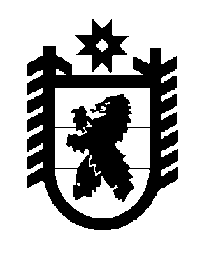 Кarjalan TasavaltaСОВЕТ ОЛОНЕЦКОГО НАЦИОНАЛЬНОГО МУНИЦИПАЛЬНОГО РАЙОНАAunuksen piirineuvosto –piirin paikallisen itsehallinnonEdustava elinРЕШЕНИЕот 28 июля  2021 года № 47Об утверждении Положения о порядке проведения конкурса по отбору кандидатур на должность главы  Олонецкого национального муниципального района  Руководствуясь статьей 36 Федерального закона от 06.10.2003 № 131-ФЗ «Об общих принципах организации местного самоуправления в Российской Федерации», статьей 3 Закона Республики Карелия от 30.09.2014 N 1835-ЗРК "О порядке формирования представительных органов муниципальных районов и избрания глав муниципальных образований и о сроках полномочий органов местного самоуправления в Республике Карелия", статьями 22, 35  Устава Олонецкого национального муниципального района,  Совет Олонецкого национального муниципального района  РЕШИЛ:Утвердить прилагаемое Положение о порядке проведения конкурса по отбору кандидатур на должность главы Олонецкого национального муниципального района. Настоящее решение вступает в силу после его официального опубликования (обнародования).Решение Совета Олонецкого национального муниципального района  от 27.07.2016г. № 48 «Об утверждении Порядка проведения конкурса на замещение должности главы администрации Олонецкого национального муниципального района» признать утратившим силу.Глава Олонецкого национального муниципального района  									И.И.Аутио                                                       Приложениек решению Совета Олонецкого национального муниципального района  от 28.07.2021г. № 47Положение о порядке проведения конкурса по отбору кандидатур на должность главы Олонецкого национального муниципального района Общие положения1.1. Настоящее Положение определяет порядок проведения конкурса по отбору кандидатур на должность главы Олонецкого национального муниципального района (далее – глава района). 1.2. Глава района  является высшим должностным лицом Олонецкого национального муниципального района. 1.3. Право на участие в конкурсе имеют лица:владеющие государственным языком Российской Федерации и достигшие возраста 25 лет; не имеющие в соответствии с Федеральным законом от 12 июня 2002 года № 67-ФЗ «Об основных гарантиях избирательных прав и права на участие в референдуме граждан Российской Федерации» ограничений пассивного избирательного права для избрания выборным должностным лицом местного самоуправления; отвечающие требованиям, предъявляемым к гражданину Российской Федерации, претендующему на должность главы района, установленным настоящим Положением;имеющие высшее профессиональное образование; имеющие не менее пяти лет стажа муниципальной службы или не менее пяти лет стажа работы по специальности; обладающие знаниями  Конституции Российской Федерации, Федерального закона от 6 октября 2003 г. N 131-ФЗ "Об общих принципах организации местного самоуправления в Российской Федерации", Федерального закона от 2 марта 2007 г. N 25-ФЗ "О муниципальной службе в Российской Федерации", законодательства о противодействии коррупции; обладающие умениями: работать на компьютере, в том числе в сети "Интернет", работы в информационно-правовых системах, руководить подчиненными, эффективно планировать работу и контролировать ее выполнение, оперативно принимать и реализовывать управленческие решения, вести деловые переговоры с представителями государственных органов, органов местного самоуправления, соблюдать этику делового общения при взаимодействии с гражданами.В число требований к гражданам Российской Федерации, претендующим на должность главы района, включается требование об исполнении обязанности представления сведений о своих доходах, расходах, об имуществе и обязательствах имущественного характера, а также о доходах, расходах, об имуществе и обязательствах имущественного характера своих супруг (супругов) и несовершеннолетних детей, установленное частью 4.2 статьи 12.1 Федерального закона от 25 декабря 2008 года № 273-ФЗ «О противодействии коррупции».1.3. При проведении конкурса кандидаты имеют равные права.Цель проведения и назначение конкурса2.1. Целью конкурса является отбор на альтернативной основе кандидатов, наиболее подготовленных для замещения должности главы района, из числа граждан Российской Федерации, представивших документы для участия в конкурсе (далее также ‒ гражданин Российской Федерации), на основании оценки личных и профессиональных качеств.2.2. Решение о проведении конкурса принимается Советом Олонецкого национального муниципального района   (далее – Совет). 2.3.Аппарат Совета Олонецкого национального муниципального района  (далее –аппарат Совета) в соответствии с решением Совета о проведении конкурса, публикует информацию об условиях, дате, времени и месте проведения конкурса  в районной газете «Олония» и на официальном сайте Олонецкого национального муниципального района   не позднее, чем за 20 дней до дня его проведения.Условия конкурса3.1. Не имеет права участвовать в конкурсе гражданин Российской Федерации:1) признанный недееспособным или ограниченно дееспособным решением суда, вступившим в законную силу;2) в отношении которого вступил в законную силу обвинительный приговор суда;3)  осужденный к лишению свободы за совершение тяжких преступлений, судимость которых снята или погашена, - до истечения десяти лет со дня снятия или погашения судимости;4) осужденный к лишению свободы за совершение особо тяжких преступлений, судимость которых снята или погашена, до истечения пятнадцати лет со дня снятия или погашения судимости;5) осужденный к лишению свободы за совершение преступлений, предусмотренных статьей 106, частью второй статьи 107, частью третьей статьи 110.1, частью второй статьи 112, частью второй статьи 119, частью первой статьи 126, частью второй статьи 127, частью первой статьи 127.2, статьей 136, частями второй и третьей статьи 141, частью первой статьи 142, статьей 142.1, частями первой и третьей статьи 142.2, частью первой статьи 150, частью второй статьи 158, частями второй и пятой статьи 159, частью второй статьи 159.1, частью второй статьи 159.2, частью второй статьи 159.3, частью второй статьи 159.5, частью второй статьи 159.6, частью второй статьи 160, частью первой статьи 161, частью второй статьи 167, частью третьей статьи 174, частью третьей статьи 174.1, частью второй статьи 189, частью первой статьи 200.2, частью второй статьи 200.3, частью первой статьи 205.2, частью второй статьи 207.2, статьей 212.1, частью первой статьи 228.4, частью первой статьи 230, частью первой статьи 232, частью первой статьи 239, частью второй статьи 243.4, частью второй статьи 244, частью первой.1 статьи 258.1, частями первой и второй статьи 273, частью первой статьи 274.1, частью второй статьи 280, частью второй статьи 280.1, частью первой статьи 282, частью третьей статьи 296, частью третьей статьи 309, частями первой и второй статьи 313, частью первой статьи 318, частью второй статьи 354, частью второй статьи 354.1 Уголовного кодекса Российской Федерации, и имеющий на день проведения конкурса неснятую и непогашенную судимость за указанные преступления, - до истечения пяти лет со дня снятия или погашения судимости;6) подвергнутый административному наказанию за совершение административных правонарушений, предусмотренных статьями 20.3 и 20.29 Кодекса Российской Федерации об административных правонарушениях, если рассмотрение документов конкурсной комиссией состоится до окончания срока, в течение которого лицо считается подвергнутым административному наказанию;7) имеющий гражданство иностранного государства либо вид на жительство или иной документ, подтверждающий право на постоянное проживание гражданина Российской Федерации на территории иностранного государства, за исключением случаев, установленных международными договорами Российской Федерации, в соответствии с которыми иностранные граждане имеют право быть избранными в органы местного самоуправления;8) в отношении которого имеется вступившее в силу решение суда о лишении его права занимать государственные и (или) муниципальные должности в течение определенного срока, если указанный срок не истекает до дня проведения конкурса;9) замещавший должность главы муниципального образования и ушедший с указанной должности в отставку по собственному желанию, в том числе в связи с избранием его депутатом либо на иную выборную должность, замещение которой несовместимо со статусом главы муниципального образования, либо отрешенный от должности главы муниципального образования Главой Республики Карелия (при проведении конкурса в связи с указанными обстоятельствами).3.2. Гражданин Российской Федерации представляет в конкурсную комиссию следующие документы и сведения:1) личное заявление (приложение 1 к Положению);2) две фотографии размером 3х4см;3) заполненную и подписанную анкету (приложение 2 к Положению);4) паспорт или документ, заменяющий паспорт гражданина Российской Федерации;5) документы, подтверждающие стаж работы (при наличии): копию трудовой книжки и (или) сведения о трудовой деятельности либо копии иных документов, подтверждающих трудовую (служебную) деятельность, заверенные в установленном законодательством Российской Федерации порядке;7) документы об образовании;8) другие документы или их копии, характеризующие профессиональную подготовку, характеристики, награды, рекомендации (предоставляются по желанию).В конкурсную комиссию вместе с указанными документами гражданин Российской Федерации представляет в соответствии с требованиями действующего законодательства справки о доходах, расходах, об имуществе и обязательствах имущественного характера, содержащие:1) сведения о своих доходах, полученных от всех источников (включая доходы по прежнему месту работы или месту замещения выборной должности, пенсии, пособия, иные выплаты) за календарный год, предшествующий году подачи документов для замещения должности, а также сведения об имуществе, принадлежащем ему на праве собственности, и о своих обязательствах имущественного характера по состоянию на первое число месяца, предшествующего месяцу подачи документов для участия в конкурсе по отбору кандидатур на должность главы (на отчетную дату);2) сведения о доходах супруги (супруга) и несовершеннолетних детей, полученных от всех источников (включая заработную плату, пенсии, пособия, иные выплаты) за календарный год, предшествующий году подачи гражданином документов для замещения должности, а также сведения об имуществе, принадлежащем им на праве собственности, и об их обязательствах имущественного характера по состоянию на первое число месяца, предшествующего месяцу подачи документов для участия в конкурсе по отбору кандидатур на должность главы (на отчетную дату).Справки о доходах, расходах, об имуществе и обязательствах имущественного характера заполняются по утвержденной Президентом Российской Федерации форме справки с использованием специального программного обеспечения «Справки БК», размещенной на официальном сайте государственной информационной системы в области государственной службы в информационно-телекоммуникационной сети «Интернет».3.3. Документы, указанные в пункте 3.2 настоящего Положения, гражданин Российской Федерации гражданин представляет в аппарат Совета лично.3.4. Специалист аппарата Совета, принимающий документы, в присутствии гражданина Российской Федерации сверяет наличие документов, приложенных к заявлению, с документами, указанными в пункте 3.2 настоящего Положения, после чего  передает их в конкурсную комиссию. Гражданину Российской Федерации, представившему документы на конкурс, выдается  копия заявления с отметкой о дате и времени приема документов. В случае выявления в представленных в соответствии с п. 3.2 настоящего Положения документах неполноты сведений, а также отсутствия документов, из числа предусмотренных пунктом 3.2 настоящего Положения, конкурсная комиссия извещает гражданина Российской Федерации о выявленных недостатках.Принятые документы для участия в конкурсе регистрируются в книге входящих документов аппарата Совета.Все документы из числа предусмотренных пунктом 3.2 настоящего Положения, поданные гражданином Российской Федерации, формируются в дело. Заявления граждан Российской Федерации и приложенные к ним документы (копии документов), из числа предусмотренных пунктом 3.2 настоящего Положения, хранятся в аппарате Совета с соблюдением требований по хранению персональных данных.3.5. Гражданин Российской Федерации имеет право уточнять и дополнять необходимые сведения, содержащиеся в документах, но не позднее окончания срока приема документов для участия в конкурсе. 3.6. Представленные в соответствии с пунктом 3.2 настоящего Положения сведения подлежат проверке. В случае установления в ходе проверки обстоятельств, препятствующих замещению гражданином Российской Федерации должности главы района (указанных в пункте 3.1 настоящего Положения), он в письменной форме информируется конкурсной комиссией о причинах отказа в регистрации в качестве кандидата на должность главы района.3.7. Решение о регистрации гражданина Российской Федерации в качестве кандидата на должность главы района, об отказе гражданину Российской Федерации в регистрации в качестве кандидата на должность главы района принимается на заседании конкурсной комиссии.Конкурсная комиссия4.1. Организация и проведение конкурса возлагаются на конкурсную комиссию по отбору кандидатур на должность главы района (далее по тексту - комиссия).4.2. Комиссия формируется Советом и состоит из 8 членов. Одна четвертая членов комиссии назначается Советом Олонецкого национального муниципального района, одна четвертая членов комиссии − Советом Олонецкого городского поселения, а половина членов комиссии ‒ Главой Республики Карелия.4.3. Комиссия состоит из председателя, заместителя председателя, секретаря и членов комиссии. Председатель, заместитель председателя, секретарь комиссии избираются на первом заседании комиссии большинством голосов от числа присутствующих членов комиссии. Председатель комиссии ведет ее заседания, определяет порядок ее работы, подписывает протоколы и решения комиссии. В отсутствие председателя его полномочия исполняет заместитель председателя. 4.4. Деятельность комиссии осуществляется коллегиально. Формой деятельности комиссии являются заседания. Заседание комиссии считается правомочным, если на нем присутствует не менее половины от установленной численности комиссии.4.5. Решения комиссии принимаются открытым голосованием ее членов, присутствующих на заседании. Решение считается принятым, если за него проголосовало большинство членов комиссии, присутствующих на заседании. Решения оформляются протоколом, который подписывают председатель и секретарь комиссии. 4.6. Комиссия вправе привлекать к своей работе специалистов (экспертов), участвующих в заседаниях комиссии и не имеющих права голоса.4.7. Материально-техническое обеспечение деятельности комиссии осуществляется аппаратом Совета Олонецкого национального муниципального района. Порядок проведения конкурса5.1. Конкурс объявляется решением Совета. Объявление должно содержать:дату, время и место проведения конкурса;требования к лицам, желающим принять участие в конкурсе;перечень документов, подлежащих представлению в комиссию;адрес места приема документов, необходимых для участия в конкурсе;даты начала и окончания, время приема документов;номер контактного телефона для получения справочной информации.Данная информация публикуется в районной газете «Олония» и размещается на официальном сайте Олонецкого национального муниципального района  в информационно-телекоммуникационной сети Интернет.5.2. Срок подачи заявлений на участие в конкурсе и представления необходимых документов составляет 10 календарных  дней со дня опубликования информации о проведении конкурса.5.3. Комиссия проверяет соответствие документов, представленных гражданами Российской Федерации, установленным требованиям, достоверность сведений, указанных в этих документах путем направления запросов в соответствующие органы и организации.         5.4. Конкурс проводится  в два этапа. На первом этапе проводится индивидуальное собеседование с кандидатами, в ходе  которого оцениваются профессиональные и личностные качества кандидатов. Второй этап  конкурса проводится в форме тестирования как метода оценки профессиональных качеств кандидата по вопросам, связанным с выполнением должностных обязанностей по должности главы Олонецкого национального муниципального района.           5.5. Тестирование кандидатов  проводится по перечню вопросов с вариантами ответов. Тесты разрабатываются  рабочей группой аппарата  Совета с привлечением юридической службы администрации Олонецкого национального муниципального района. Тесты составляются  на базе квалификационных требований к кандидатам на замещение должности главы Олонецкого национального муниципального района, знания федерального и регионального законодательства   применительно к исполнению должностных обязанностей главы района, знании  социально-экономических особенностей  района, устава Олонецкого национального муниципального района и должностных обязанностей  главы Олонецкого национального муниципального района.         5.6.Тест включает в себя 30 вопросов, из них 25 вопросов – на знание федерального законодательства и законодательства Республики Карелия, и 5 – на знание муниципальных правовых актов и социально-экономического положения  Олонецкого национального муниципального района. Разглашение содержания тестов до вскрытия конвертов не допускается. Тесты предоставляются рабочей группой  в  конкурсную комиссию в запечатанных конвертах  непосредственно перед проведением тестирования и вскрываются в присутствии членов конкурсной комиссии. 	5.7. Кандидатам  гарантируется равенство прав в соответствии с Конституцией Российской Федерации и федеральными законами и объективное и доброжелательное отношение со стороны конкурсной комиссии. Кандидатам предоставляется одно и то же время для подготовки письменного ответа на вопросы теста – не более 60 минут. Тестирование проводится в присутствии  членов  конкурсной комиссии. Во время проведения теста выход из помещения, где осуществляется процедура тестирования, запрещается.         5.8. Оценка теста проводится конкурсной комиссией по количеству правильных ответов, которое не может составлять менее двух третей от общего количества вопросов теста. Оценка проводится в отсутствие кандидата и доводится до его сведения. По желанию кандидата конкурсная комиссия выдает ему копию заполненного кандидатом теста. 6. Решение комиссии и порядок оформления результатов конкурса6.1. Победителями конкурса признаются зарегистрированные комиссией кандидаты, успешно прошедшие конкурсные процедуры.В случае если ни один из кандидатов не был признан успешно прошедшим конкурсное испытание, комиссия принимает решение признать кандидатов не отвечающими предъявленным требованиям.6.2. Итоги конкурса определяются по результатам голосования конкурсной комиссии и оформляются  решением, который подписывается председателем и секретарем комиссии, после чего оно направляется в Совет в срок не позднее трех календарных дней с момента принятия.  О результатах конкурса комиссия информирует кандидатов течение трех дней  со дня его завершения путем направления письма или иным доступным способом.6.3. По результатам проведенного конкурса на замещение должности главы района комиссия представляет Совету не менее двух зарегистрированных комиссией кандидатов на должность главы района. При равенстве голосов членов комиссии поданных за и против лица, участвующего в конкурсе, кандидатура данного лица представляется в Совет на голосование. Глава района  избирается на должность открытым голосованием из числа лиц, представленных конкурсной комиссией, в порядке, установленном регламентом Совета Олонецкого национального муниципального района.6.4. Конкурс признается комиссией несостоявшимся в случаях:‒ если по окончании срока подачи документов на участие в конкурсе не поданы документы ни одним гражданином Российской Федерации или поданы только одним гражданином Российской Федерации;‒ если на конкурс не явились граждане Российской Федерации, подавшие документы для участия в конкурсе;‒ если в качестве кандидата на должность главы района никто не зарегистрирован или зарегистрирован только один гражданин Российской Федерации;‒ если всеми кандидатами на должность главы района поданы заявления о снятии своих кандидатур с участия в конкурсе;‒ если для участия в конкурсе явился один или не явился ни один кандидат;‒ отсутствия победителей конкурса, либо наличия только одного победителя конкурса.6.5. В случае признания конкурса несостоявшимся, Совет в течение 15 рабочих дней принимает решение об объявлении нового конкурса. Заключительные положения7.1. Документы комиссии, документы граждан Российской Федерации, изъявивших желание участвовать в конкурсе, а также кандидатов хранятся в аппарате Совета  с соблюдением  Правил организации хранения, комплектования, учета и использования документов Архивного фонда Российской Федерации и других архивных документов органах местного самоуправления. 7.2. Расходы, связанные с участием в конкурсе, осуществляются гражданами Российской Федерации за счет собственных средств.Приложение 1к Положению  о порядке проведения конкурсапо отбору кандидатур на должность главы Олонецкого национального муниципального района  В конкурсную комиссиюпо отбору кандидатур на должность главы  Олонецкого национального муниципального района  ЗАЯВЛЕНИЕЯ_________________________________________________________________________ ,желаю принять участие в конкурсе по отбору кандидатур на должность главы Олонецкого национального муниципального района. Настоящим подтверждаю, что я дееспособен, сведения, содержащиеся в документах, представляемых мной для участия в данном конкурсе, соответствуют действительности, а сами документы не являются подложными.Не имею возражений против проведения проверки документов и сведений, представляемых мной в конкурсную комиссию по отбору кандидатур на должность главы Олонецкого национального муниципального района.Обязуюсь в случае моего избрания на должность главы Олонецкого национального муниципального района  прекратить деятельность, несовместимую со статусом главы муниципального образования. Согласен на проведение процедуры, связанной с оформлением допуска к сведениям, составляющим государственную тайну, на условиях, предусмотренных законодательством Российской Федерации о защите государственной тайны.Даю согласие конкурсной комиссии по отбору кандидатур на должность главы Олонецкого национального муниципального района   на обработку моих персональных данных, представленных мной в связи с проведением конкурсных процедур. Перечень действий с персональными данными, на совершение которых дается согласие, общее описание используемых оператором способов обработки персональных данных (с использованием информационных систем и без их использования), указано в Федеральном законе от 27 июля 2006 года № 152-ФЗ «О персональных данных», с которым я ознакомлен(а)._______________                                                                    _______________        (дата)                                                                                                                       (подпись)Примечание. Если у лица имелась или имеется судимость, указываются номер (номера) и наименование (наименования) статьи (статей) Уголовного кодекса Российской Федерации, на основании которой (которых) было осуждено лицо, а также статьи (статей) Уголовного кодекса, принятого в соответствии с Основами уголовного законодательства Союза ССР и Союзных республик, статьи (статей) закона иностранного государства, если лицо было осуждено в соответствии с указанными законодательными актами за деяния, признаваемые преступлением действующим Уголовным кодексом Российской Федерации, с указанием этого закона.Если у лица имеется гражданство иностранного государства или вид на жительство или иной документ, подтверждающий право на постоянное проживание гражданина Российской Федерации на территории иностранного государства, информация об этом отражается в заявлении.Приложение 2к Положению  о порядке проведения конкурсапо отбору кандидатур на должность главы Олонецкого национального муниципального района  АНКЕТАМестодляфотографии1. Фамилия _________________________________________________Имя _____________________________________________________	Отчество ___________________________________________________11. Выполняемая работа с начала трудовой деятельности (включая учебу в высших и средних специальных учебных заведениях, военную службу, работу по совместительству, предпринимательскую деятельность и т.п.). При заполнении данного пункта необходимо именовать организации так, как они назывались в свое время, военную службу записывать с указанием должности и номера воинской части.12. Государственные награды, иные награды и знаки отличия______________________________________________________________________________________________________________________________________________13. Ваши близкие родственники (отец, мать, братья, сестры и дети), а также супруга (супруг), в том числе бывшая (бывший), супруги братьев и сестер, братья и сестры супругов.14. Ваши близкие родственники (отец, мать, братья, сестры и дети), а также супруга (супруг), в том числе бывшая (бывший), супруги братьев и сестер, братья и сестры супругов, постоянно проживающие за границей и (или) оформляющие документы для выезда на постоянное место жительства в другое государство____________________________________________________________________(фамилия, имя, отчество, ______________________________________________________________________________________                                                                      с какого времени они проживают за границей)15. Пребывание за границей (когда, где, с какой целью)______________________________________________________________________________________________________________________________________________16. Отношение к воинской обязанности и воинское звание______________________________________________________________________________________________________________________________________________17. Домашний адрес (адрес регистрации, фактического проживания), номер телефона (либо иной вид связи)________________________________________________________________________________________________________________________________________18. Паспорт или документ, его заменяющий________________________________________________________________________(серия, номер, кем и когда выдан)19. Наличие заграничного паспорта__________________________________________________________________(серия, номер, кем и когда выдан)20. Страховой номер индивидуального лицевого счета (если имеется)____________________________________________________________________21. ИНН (если имеется)__________________________________________________22. Дополнительные сведения (участие в выборных представительных органах, другая информация, которую желаете сообщить о себе)____________________________________________________________________________________________________________________________________________________________________________________________________________23.     Мне известно, что сообщение о себе в  анкете  заведомо  ложных сведений и мое несоответствие  квалификационным  требованиям могут повлечь  отказ  в  участии  в  конкурсе  и  приеме  на  должность, поступлении  на муниципальную службу в Российской Федерации.На проведение в отношении меня проверочных мероприятий и обработку моих персональных данных (в том числе автоматизированную обработку) согласен (согласна).«	»	20     г.	Подпись  ____________Фотография и данные о трудовой деятельности, воинской службе и об учебе оформляемого лица соответствуют документам, удостоверяющим личность, записям в трудовой книжке, документам об образовании и воинской службе.«      »_______ 20     г.              __________________________________________                                                               (подпись, фамилия секретаря конкурсной комиссии)2. Если изменяли фамилию, имя или отчество, то укажите их, а также когда, где и по какой причине изменяли3. Число, месяц, год и место рождения (село, деревня, город, район, область, край, республика, страна)4. Гражданство (если изменяли, то укажите, когда и по какой причине, если имеете гражданство другого государства, - укажите)5. Образование (когда и какие учебные заведения окончили, номера дипломов).Направление подготовки или специальность по диплому. Квалификация по диплому6. Послевузовское профессиональное образование (наименование образовательного или научного учреждения, год окончания). Ученая степень, ученое звание (когда присвоены, номера дипломов, аттестатов)7. Какими иностранными языками и языками народов Российской Федерации владеете и в какой степени (читаете и переводите со словарем, читаете и можете объясняться, владеете свободно)8. Классный чин федеральной гражданской службы, дипломатический ранг, воинское или специальное звание, классный чин правоохранительной службы, классный чин гражданской службы субъекта Российской Федерации, квалификационный разряд государственной службы, квалификационный разряд или классный чин муниципальной службы (кем и когда присвоены)9. Были ли Вы судимы, когда и за что (заполняется при поступлении на муниципальную службу)10. Допуск к государственной тайне, оформленный за период работы, службы, учебы, его форма, номер и дата (если имеется)Месяц и годМесяц и годДолжность с указанием организацииАдрес организации (в том числе за границей)поступленияуходаСтепень родстваФамилия,имя, отчествоГод, число,месяци месторожденияМесто работы(наименование и адресорганизации), должностьДомашний адрес(адрес регистрации,фактического проживания)